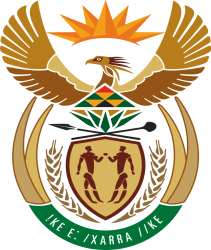 MINISTER IN THE PRESIDENCY: PLANNING, MONITORING AND EVALUATION REPUBLIC OF SOUTH AFRICAPrivate Bag X1000, Pretoria, 0001 |Tell 012 300 5200 / 021 464 2100________________________3444.	Ms M O Mokause (EFF) to ask the Minister in the Presidency:(1)	How many officials and/or employees in his Office were granted permission to have businesses and/or do business dealings in the past three financial years;(2)	are any of the officials and/or employees that have permission to have businesses and/or do business dealings doing business with the Government; if so, (a) what was the purpose of each business transaction, (b) when did each business transaction occur and (c) what was the value of each business transaction?	NW3870EREPLY:No employees in my Office had requested and had been granted permission to do business with government. 